Sutton Environment & History GroupEvents 2020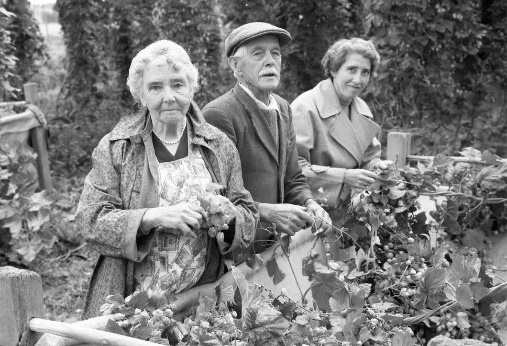 Monday 10th February 2020‘Stories from the Hop Yards’A Film by Catcher MediaSutton Village Hall 7.30-9.30 £3.00 entrance for film. Wine, refreshments and raffle provided by Sutton Walls Conservation Group, so bring cash! All welcome Enjoy a film about the hop picking days of the past, with a glass of wine and snacks. ‘Inspired by the rediscovered Derek Evans' photographic collection “Stories from the Hop Yards” brims with Herefordshire archive photos & films, alongside newly-recorded interviews.’ Refreshments provided by Sutton Walls Conservation Group to raise funds..Thursday 9th April 2020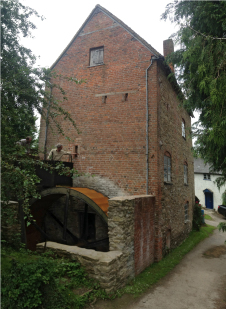 ‘History and Restoration of Mordiford Water Mill' Andy Tatchell Sutton Village Hall 7.30-9.00 £3.00 All welcome. RefreshmentsA talk on the history and restoration of the mill at Mordiford, and the relevance of Water Mills on the Lower Lugg to flour milling Sunday 10th May 2020‘Tour of Mordiford Water Mill’ Tour & visit with Andy Tatchell 10.00-11.30. Donations to the mill.  Meet at Sutton Village Hall at 9.30am. Visit to be followed by lunch at the Moon in Mordiford. Numbers limited, contact Judy Stevenson 01432 880748 judy@creswells.co.uk 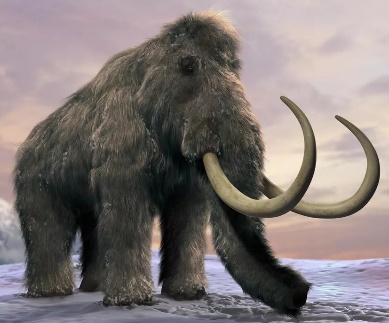 Wednesday 1st July‘Ice Age Herefordshire’Speaker to be confirmedSutton Village Hall 7.30-9.00 £3.00 All welcome. RefreshmentsWhat was Herefordshire like during the Ice Ages? Were there mammoths or people in Herefordshire? Are there any visible remains?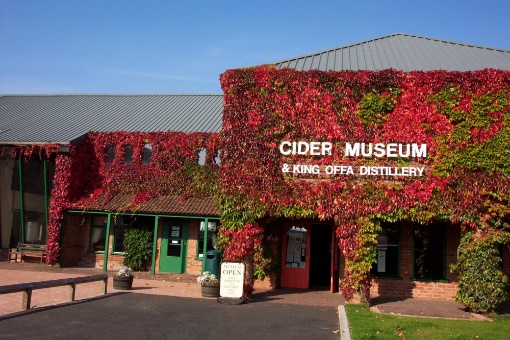 Wednesday Sep 23rd 2020‘Visit to the Museum of Cider’ Visit and tour 2.00-4.00 £5.00 per person. Meet at the Cider Museum in Hereford at 13.50. Free parking available.The Museum of Cider is kindly providing us with a free tour and concessionary tickets for our group. Tea shop open for tea and cakes after. Numbers limited, car share available, contact Judy Stevenson 01432 880748 judy@creswells.co.uk